Приложение № 4Вопросы к кроссворду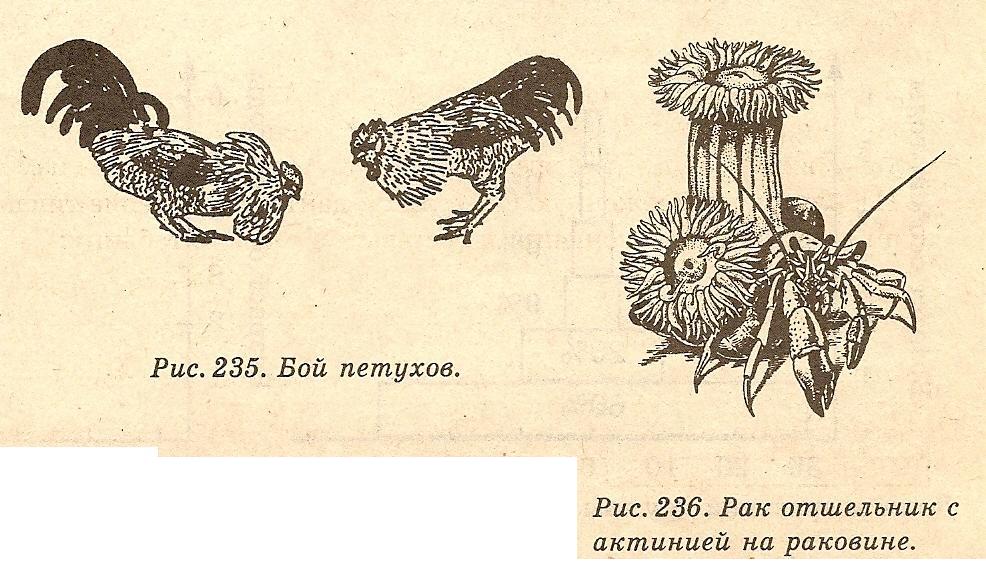 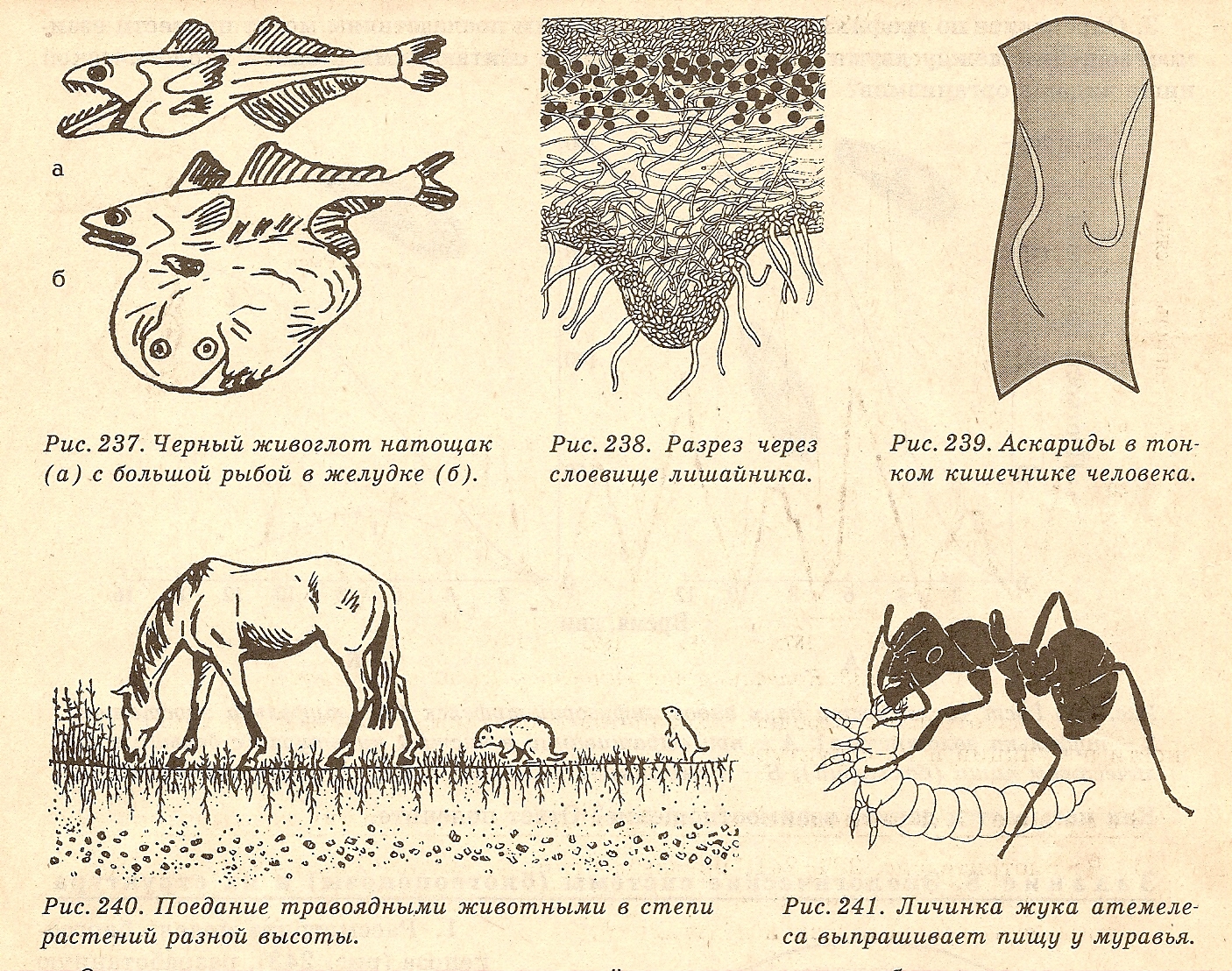 